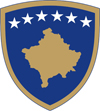 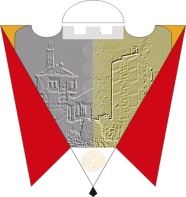 Republika e Kosovës                                                                                               Komuna e GjilanitRepublika Kosova                                                                                                    Opština GnjilaneRepublic of Kosovo                                                                                                  Municipality of Gjilan                                                                                                                          Gilan Belediyesi  Duke u bazuar në nenin 43.1 të Ligjit Nr.03/L-040 për Vetëqeverisjen Lokale, nenin 5.1 të UA (MAPL) Nr.02/2015 për mbajtjen e mbledhjeve të Kuvendit të Komunës, dhe nenin 53 të Statutit të Komunës së Gjilanit, 01.Nr.016-126211 të datës 06.11.2014, me ndryshimet dhe plotësimet 01. 016-28448 të datës 22.03.2018 thërras seancën XI (njëmbëdhjet) të Kuvendit të Komunës së Gjilanit, me këtë: R E N D    P U N E Konstatimi i prezencës së anëtarëve të Kuvendit dhe miratimi i procesverbalit nga seanca e kaluarRekomandimet e Komitetit për Politikë dhe Financa:Propozim Rregullorja (KGJ)____2018 për ndarjen e titujve të nderit, çmimeve, mirënjohjeve dhe shpërblimevePropozim Rregullorja për tatimin mbi pronën e paluajtshme për vitin 2019Rishikimi i vendimit për miratimin e Planit Rregullues të Hollësishëm “Qendra 2”, (sugjerim i MAPL)Rishikimi i vendimit për miratimin e Planit Rregullues të Hollësishëm “Qendra 3”, (sugjerim i MAPL)Rishikimi i vendimit për miratimin e Planit Rregullues të Hollësishëm :“Lagja e Spitalit” (sugjerim i MAPL)Propozim vendimi për themelimin e Komitetit Konsultativ të ekspertëve të Planifikimit HapësinorPropozim vendimi për themelimin e Komitetit Konsultativ për persona me aftësi të kufizuarPropozim vendimi për themelimin e grupit punues për hartimin e planit vjetor të punës të Kuvendit të Komunës së Gjilanit për vitin 2019Kompensimi i  Komisionit për vlerësimin e ofertave për dhënien në shfrytëzim të pronave të paluajtshme KomunaleInformatë rreth mbulimit të Lumit “Mirusha”Informatë rreth regjistrimit të nxënësve në Shkollën e Mjekësisë në periudhën Tetor-Nëntor 2018Informatë rreth zhvillimit të punimeve në Stadiumin e QytetitTë ndryshmeSeanca e Kuvendit të Komunës së Gjilanit do të mbahet në sallën e mbledhjeve të Kuvendit të Komunës së Gjilanit, (ish objekti i gjykatës)  më 26.11.2018 në  ora 10:00.01.Nr.  184 / 2018    					      Kryesuesja e KK GjilanGjilan, më 16.11.2018	      	                                   / Shpresa Kurteshi-Emini/ 